Lesson 29, Listening, PI (People- Appearance- Character)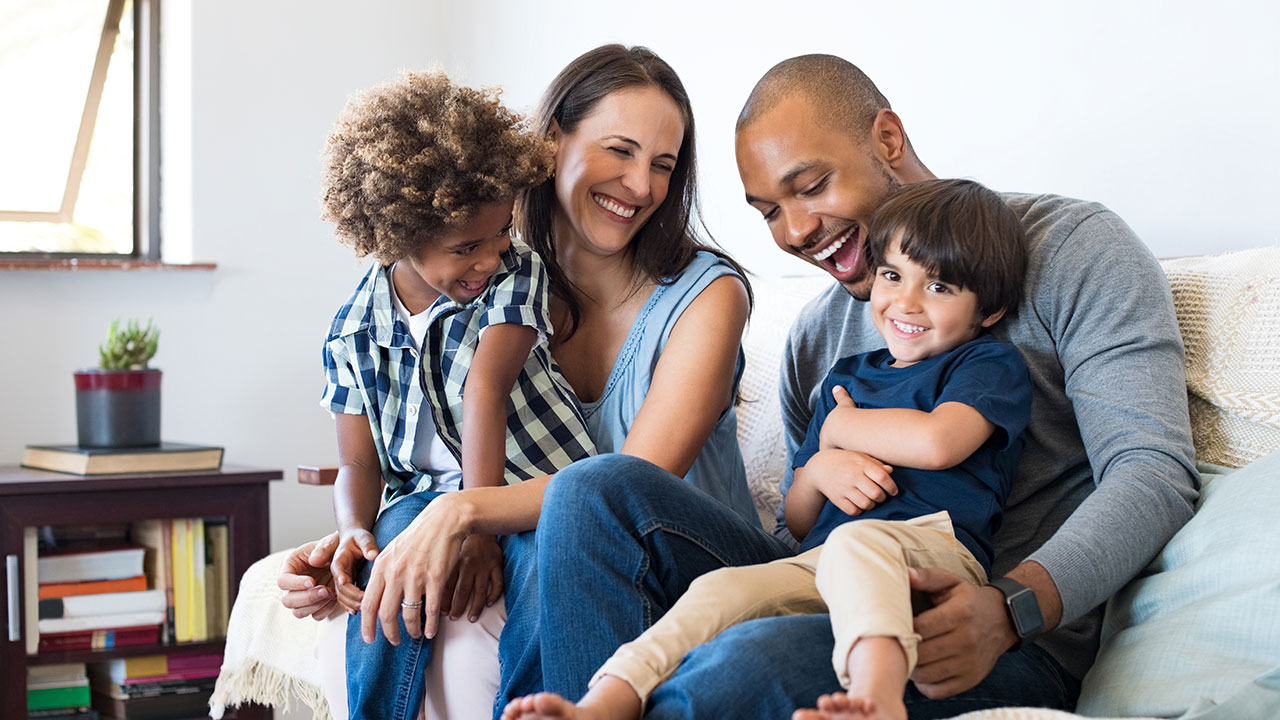 Exercise 1Look at the picture, describe it and answer the following questions.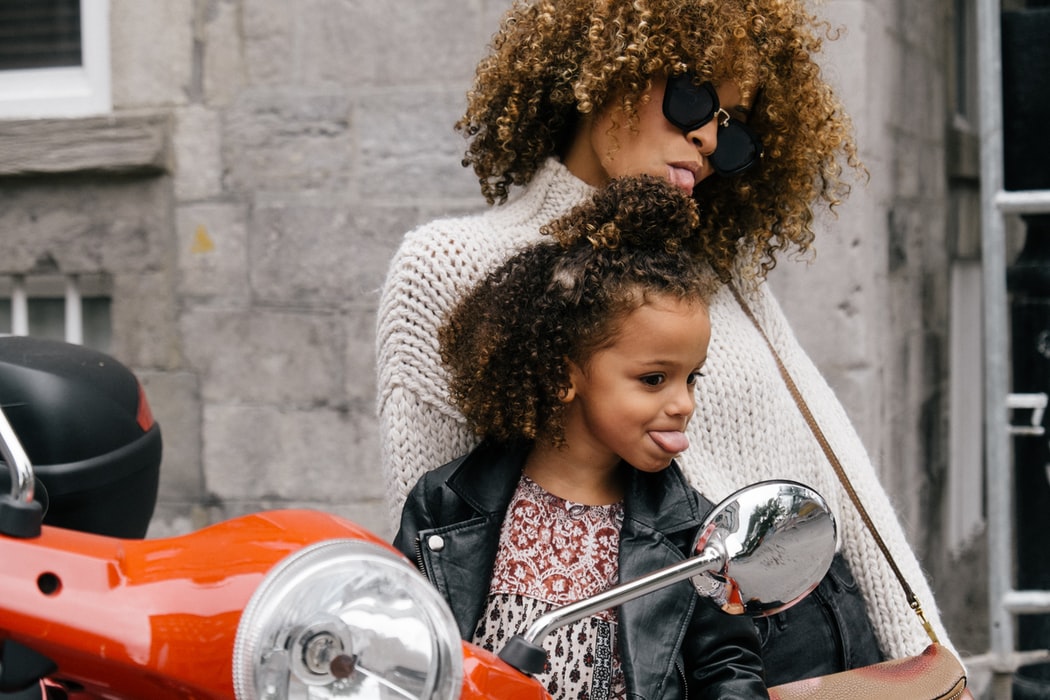 Do you look like any other people in your family?Tell me about members of your family. What do they look like?What does your best friend look like?What kind of clothes do you like to wear?Do you enjoy buying clothes?Exercise 2Kevin and Maria are talking about Maria and her sister, Catherine. Listen the recording and choose whether statements are true or false.https://www.examenglish.com/A2/A2_listening_describing_people.htm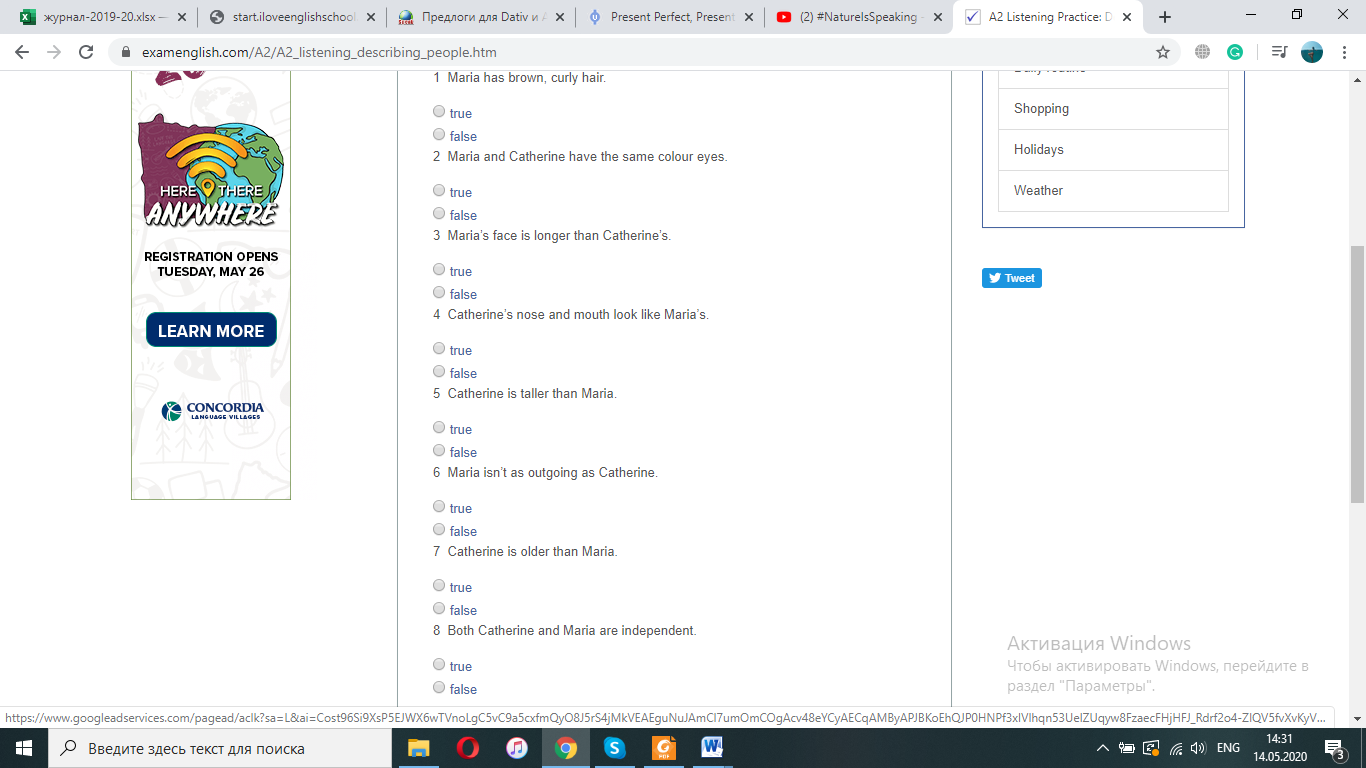 Exercise 3Listen to the recording and then fill the gaps.https://listenaminute.com/p/people.html  always think I’m pretty      do agree with it      life would be boring      sad that all people      they can help others      usually take the things      when they are strangers      world a better place   Начало формы“People are strange, .” That’s from a famous song. I , although I do think all people are strange. It’s a good thing that people are strange. If we were all the same, . It’s the fact that we are all strange that makes us all different. I like people from all over the world. It’s  don’t get along. Many people say I’m strange. I’m not sure why. I  normal. The people I like best are those who help other people. They make the . The people I hate most are greedy people. They  other people need. All people need to think more about how .Конец формыExercise 4Listen to the recording and then fill the gaps.https://listenaminute.com/p/personality.html have rubbed off on      I sulk when I don’t      interesting to explore      kind of personality do      lot over the years      see what they say      true character shine      was painfully shy   Начало формыWhat  you have? Do you ever think about your personality? I do. I think it’s very  personality. My own personality has changed a . When I was a child, I , but now I’m brimming with confidence. I have learned how to be with people and let my . The personalities of my friends  me, which I’m happy about. There are parts of my personality I’m not too happy with. I’m quick to get angry with people and sometimes  get my own way. I think overall I have a good personality. I’m easy to get on with and I’m quite happy and cheerful. I might take some personality tests and  about me.Конец формыExercise 5Read some sentences about physical descriptions and choose the correct alternative.https://www.vocabulary.cl/Games/personality.htm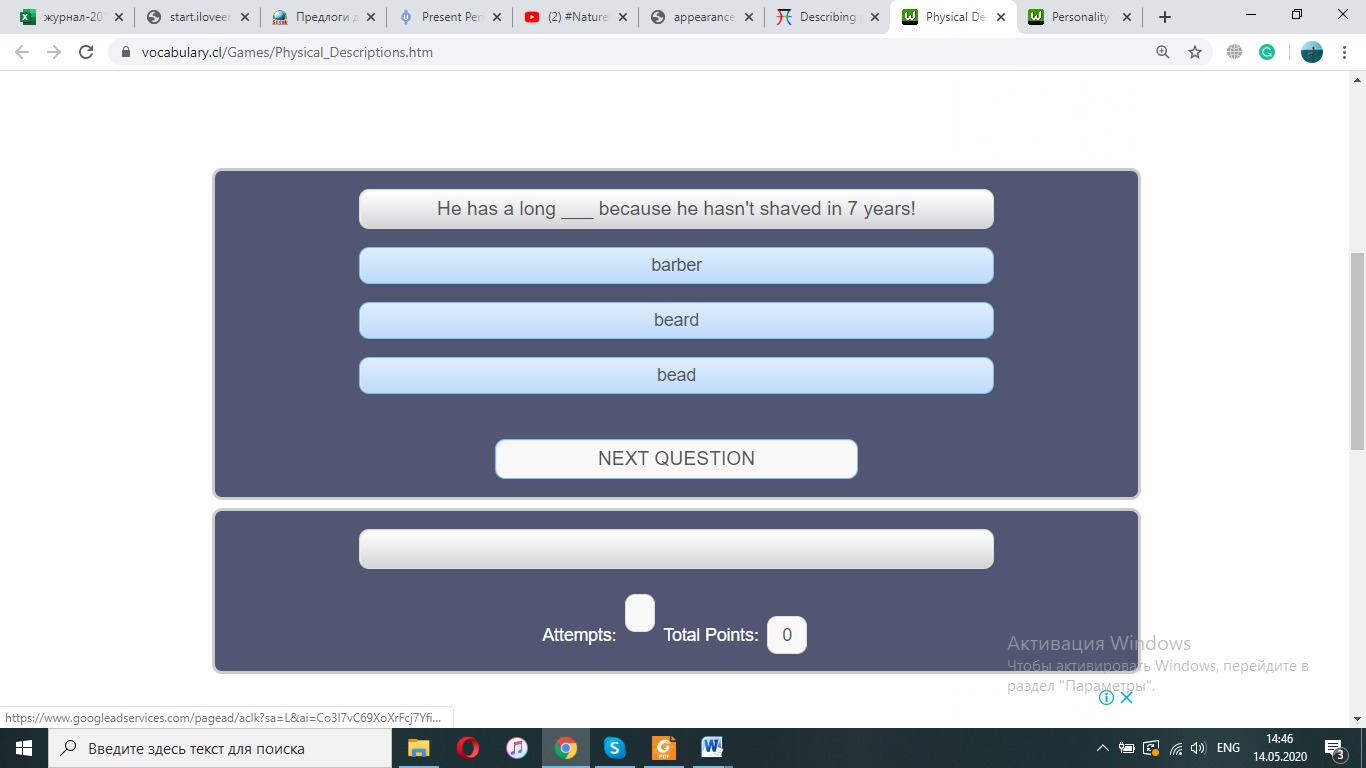 Exercise 6Read some sentences about people`s personalities and choose the correct alternative.https://www.vocabulary.cl/Games/personality.htm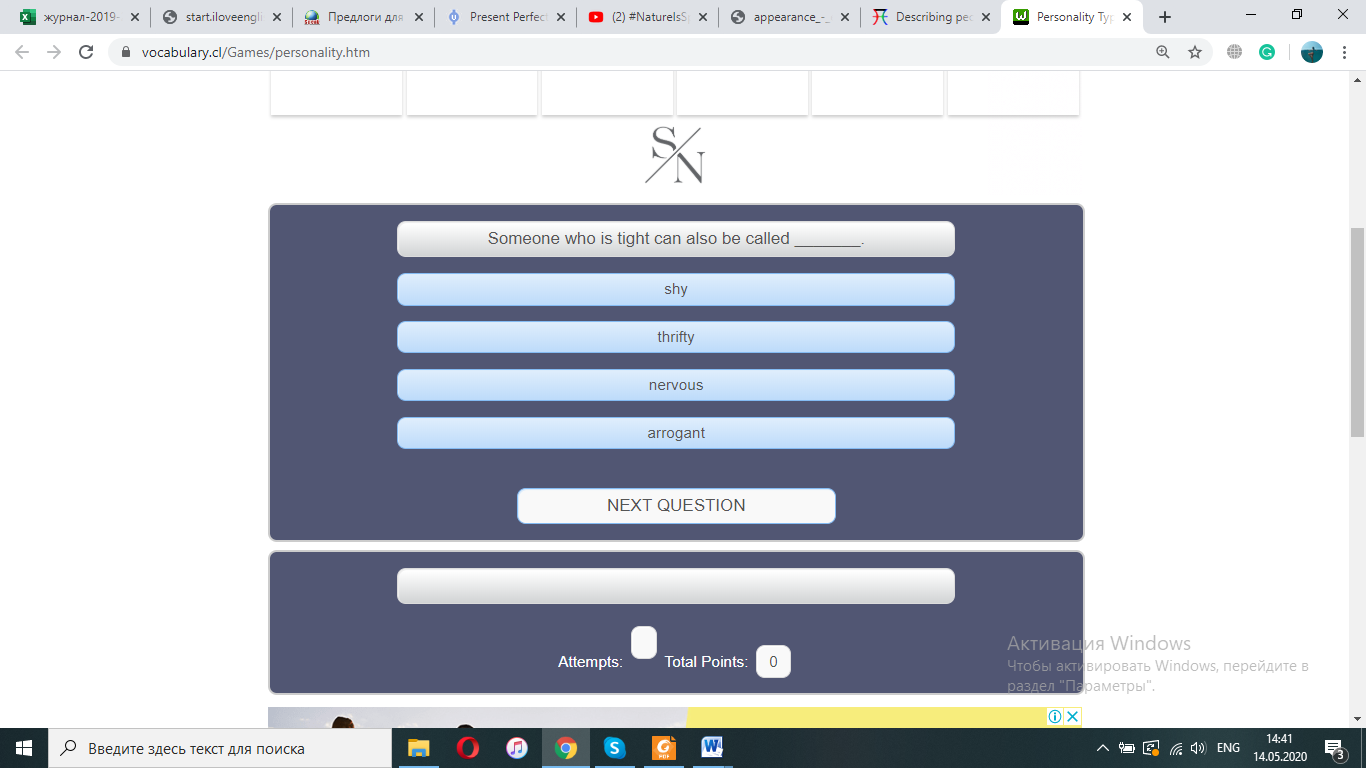 Keys:Exercise 21.True   2.False   3.False   4.True   5.False   6.True   7.True   8.TrueExercise 3“People are strange, when they are strangers.” That’s from a famous song. I do agree with it, although I do think all people are strange. It’s a good thing that people are strange. If we were all the same, life would be boring. It’s the fact that we are all strange that makes us all different. I like people from all over the world. It’s sad that all people don’t get along. Many people say I’m strange. I’m not sure why. I always think I’m pretty normal. The people I like best are those who help other people. They make the world a better place. The people I hate most are greedy people. They usually take the things other people need. All people need to think more about how they can help others.Exercise 4What kind of personality do you have? Do you ever think about your personality? I do. I think it’s very interesting to explore personality. My own personality has changed a lot over the years. When I was a child, I was painfully shy, but now I’m brimming with confidence. I have learned how to be with people and let my true character shine. The personalities of my friends have rubbed off on me, which I’m happy about. There are parts of my personality I’m not too happy with. I’m quick to get angry with people and sometimes I sulk when I don’t get my own way. I think overall I have a good personality. I’m easy to get on with and I’m quite happy and cheerful. I might take some personality tests and see what they say about me.